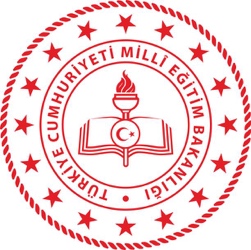 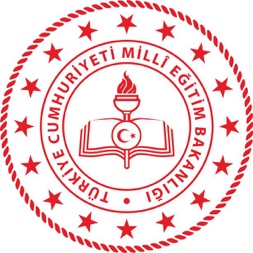 
                                                             T.CİSTANBUL VALİLİĞİBEŞİKTAŞ KAYMAKAMLIĞIERHAN GEDİKBAŞI ANADOLU İMAM HATİP LİSESİ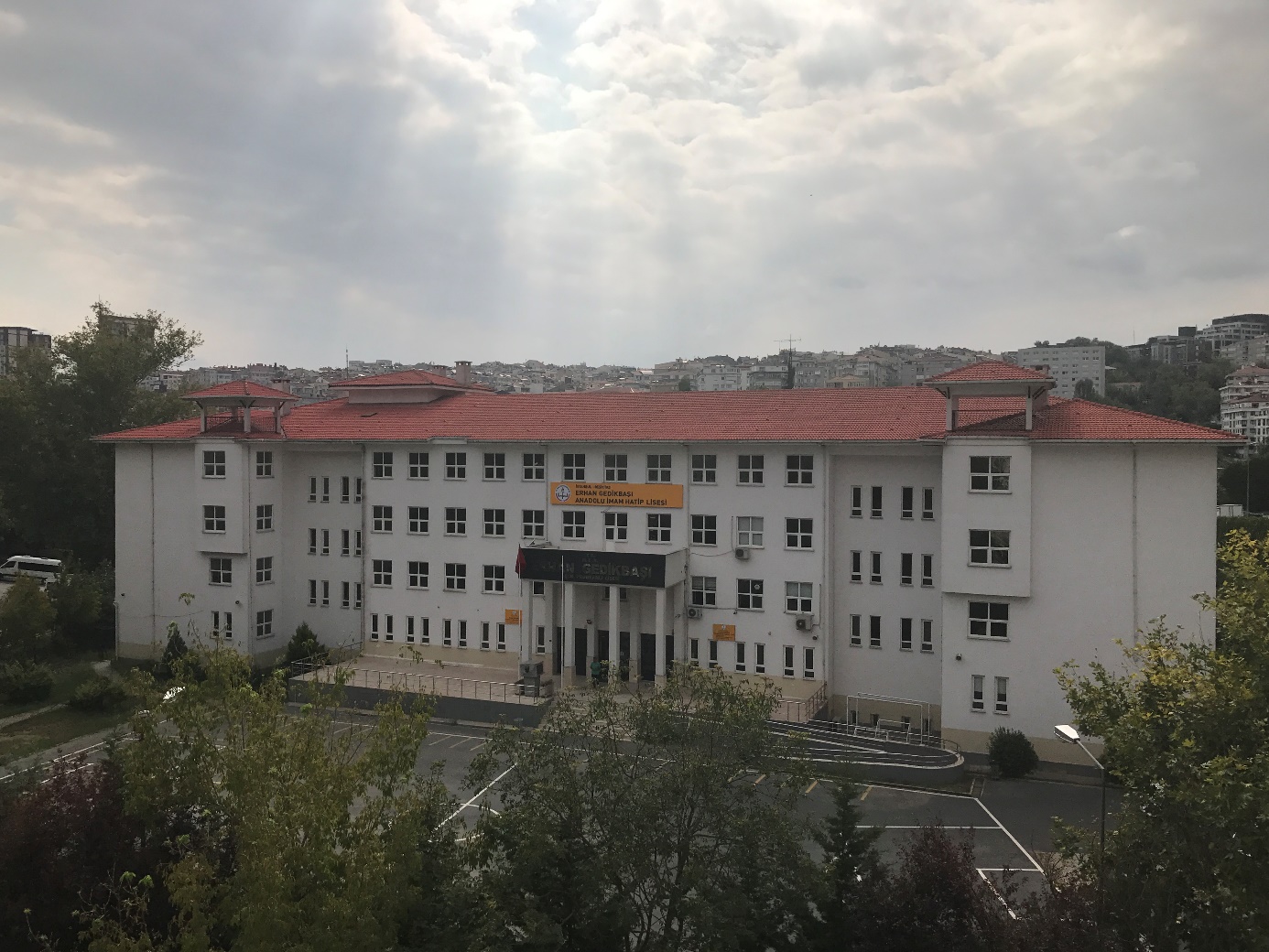 STRATEJİK PLAN  2019-2023 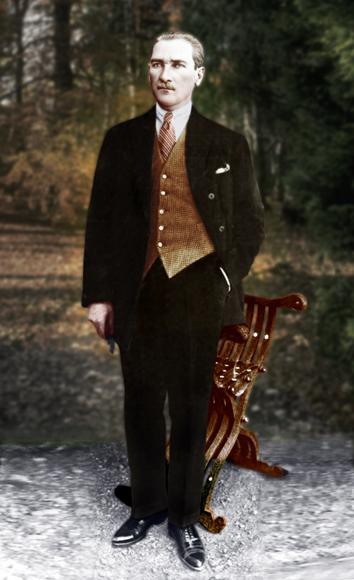 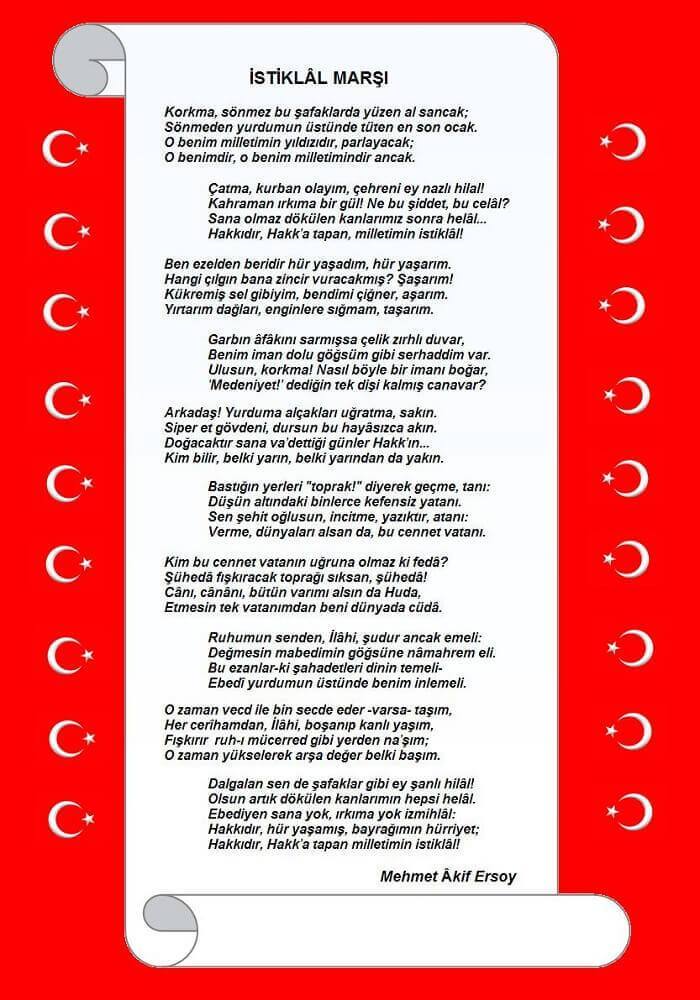 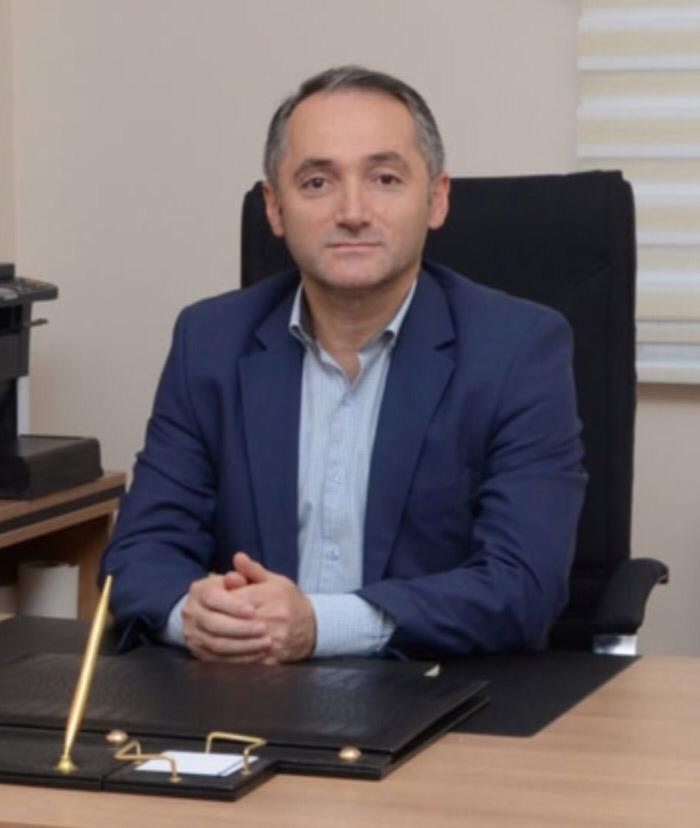 SunuşBÖLÜM I: GİRİŞ ve PLAN HAZIRLIK SÜRECİ2019-2023 dönemi stratejik plan hazırlanması süreci Üst Kurul ve Stratejik Plan Ekibinin oluşturulması ile başlamıştır. Ekip tarafından oluşturulan çalışma takvimi kapsamında ilk aşamada durum analizi çalışmaları yapılmış ve durum analizi aşamasında paydaşlarımızın plan sürecine aktif katılımını sağlamak üzere paydaş anketi, toplantı ve görüşmeler yapılmıştır. Durum analizinin ardından geleceğe yönelim bölümüne geçilerek okulumuzun amaç, hedef, gösterge ve eylemleri belirlenmiştir. Çalışmaları yürüten ekip ve kurul bilgileri altta verilmiştir.STRATEJİK PLAN ÜST KURULUBÖLÜM II: DURUM ANALİZİDurum analizi bölümünde okulumuzun mevcut durumu ortaya konularak neredeyiz sorusuna yanıt bulunmaya çalışılmıştır.Bu kapsamda okulumuzun kısa tanıtımı, okul künyesi ve temel istatistikleri, paydaş analizi ve görüşleri ile okulumuzun Güçlü Zayıf Fırsat ve Tehditlerinin (GZFT) ele alındığı analize yer verilmiştir.Okulun Kısa Tanıtımı            Bağışçı olarak Burhanettin GEDİKBAŞI oğlunun anısını yaşatmak için Erhan Gedikbaşı Çok Programlı Lisesini yaptırmıştır.          Meslek liselerine öğrenci talebinin artmasıyla okulumuz 2009-2010 Eğitim Öğretim yılında çok programlı lise olarak eğitim öğretime açılmıştır. Başlangıçta Çocuk Gelişimi ve Eğitimi Alanı, Bilişim Teknolojileri Alanı, Halkla İlişkiler ve Organizasyon Alanı, Anadolu İmam Hatip Lisesi ve Anadolu Lisesi alanlarında eğitim veren okulumuz, 2017-2018 Eğitim-Öğretim döneminde kademeli olarak dönüşüme girmiş ve Erhan Gedikbaşı Anadolu İmam Hatip Lisesi ismini almıştır. 2018-2019 eğitim öğretim yılında okulumuz Erhan Gedikbaşı Çok Programlı Anadolu Lisesi bünyesinde 12. sınıflar; Erhan Gedikbaşı Anadolu İmam Hatip Lisesi Fen ve Sosyal Bilimler Programı uygulayan okulumuzun bünyesinde ise 9. ve 10. ve 11. Sınıflar olmak üzere toplam 25 derslik, 1 Fizik Laboratuvarı, 1 Biyoloji-Kimya Laboratuvarı ve 1 Çocuk Gelişimi Atölyesi, 381 öğrenci ve 41 öğretmen ile eğitim öğretim hizmeti vermektedir.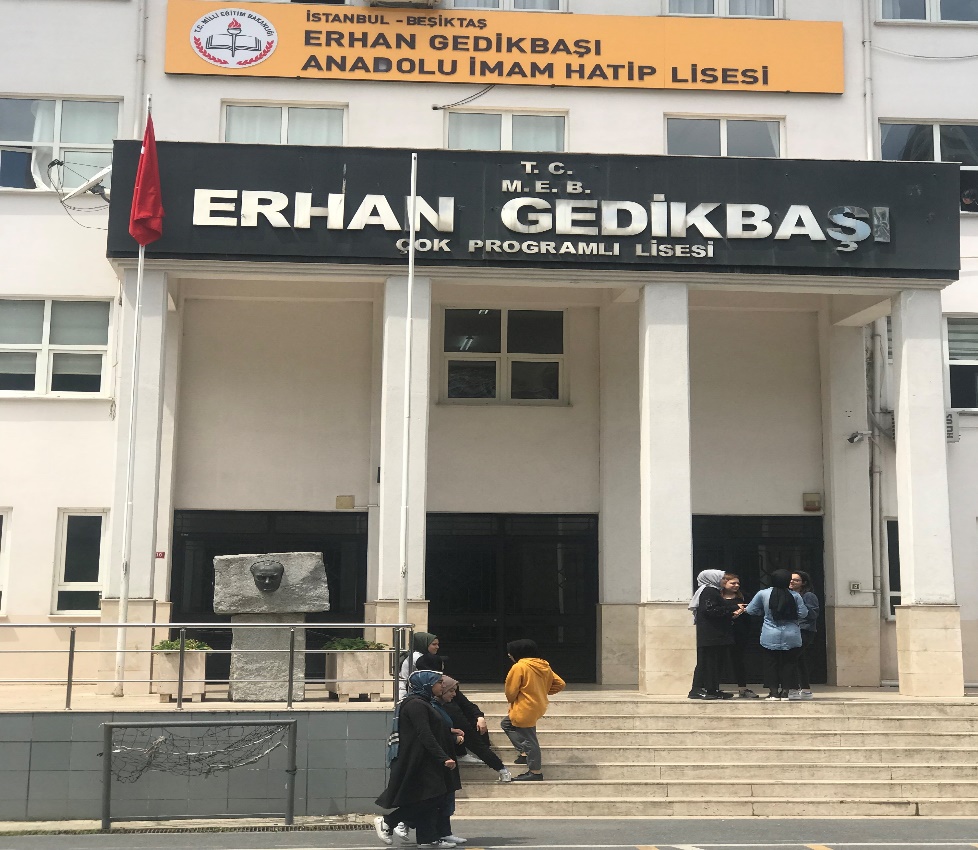 Okulun Mevcut Durumu: Temel İstatistiklerTemel Bilgiler Tablosu- Okul Künyesi Okulumuzun temel girdilerine ilişkin bilgiler altta yer alan okul künyesine ilişkin tabloda yer almaktadır.Çalışan BilgileriOkulumuzun çalışanlarına ilişkin bilgiler altta yer alan tabloda belirtilmiştir.Çalışan Bilgileri TablosuOkulumuz Bina ve Alanları	Okulumuzun binası ile açık ve kapalı alanlarına ilişkin temel bilgiler altta yer almaktadır.Okul Yerleşkesine İlişkin Bilgiler Sınıf ve Öğrenci Bilgileri                                                                                          Okulumuzda yer alan sınıfların öğrenci sayıları alttaki tabloda verilmiştir.Donanım ve Teknolojik KaynaklarımızTeknolojik kaynaklar başta olmak üzere okulumuzda bulunan çalışır durumdaki donanım malzemesine ilişkin bilgiye alttaki tabloda yer verilmiştir.Teknolojik Kaynaklar TablosuGelir ve Gider BilgisiOkulumuzun genel bütçe ödenekleri, okul aile birliği gelirleri ve diğer katkılarda dâhil olmak üzere gelir ve giderlerine ilişkin son iki yıl gerçekleşme bilgileri alttaki tabloda verilmiştir.PAYDAŞ ANALİZİKurumumuzun temel paydaşları öğrenci, veli ve öğretmen olmakla birlikte eğitimin dışsal etkisi nedeniyle okul çevresinde etkileşim içinde olunan geniş bir paydaş kitlesi bulunmaktadır. Paydaşlarımızın görüşleri anket, toplantı, dilek ve istek kutuları, elektronik ortamda iletilen önerilerde dâhil olmak üzere çeşitli yöntemlerle sürekli olarak alınmaktadır.Paydaş anketlerine ilişkin ortaya çıkan temel sonuçlara altta yer verilmiştir:Öğrenci Anketi Sonuçları: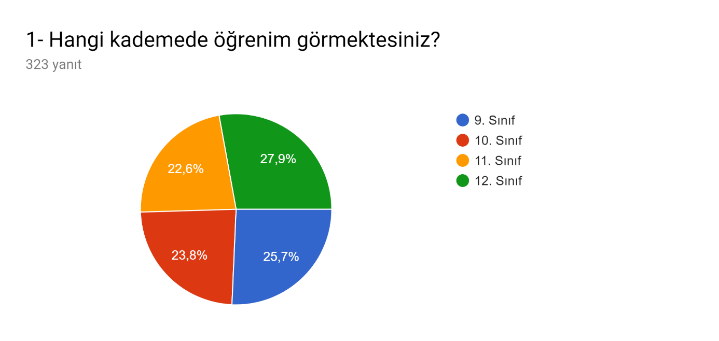 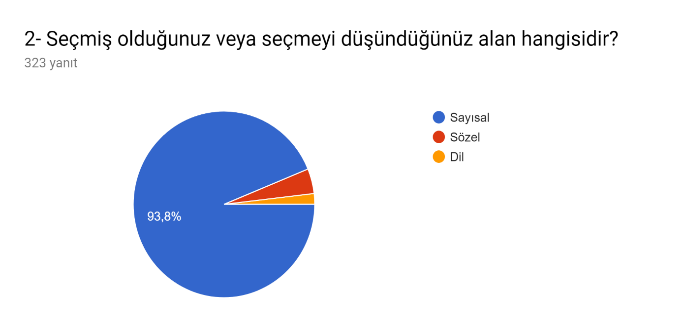 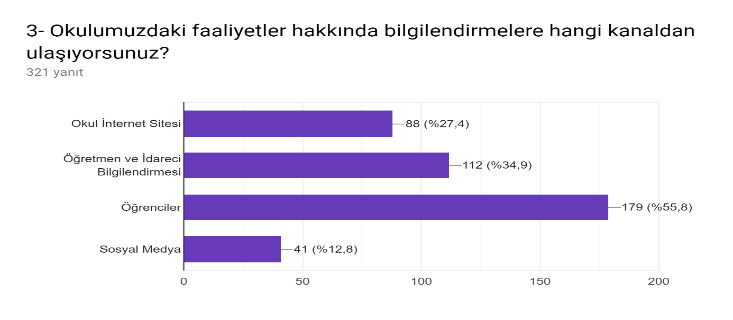 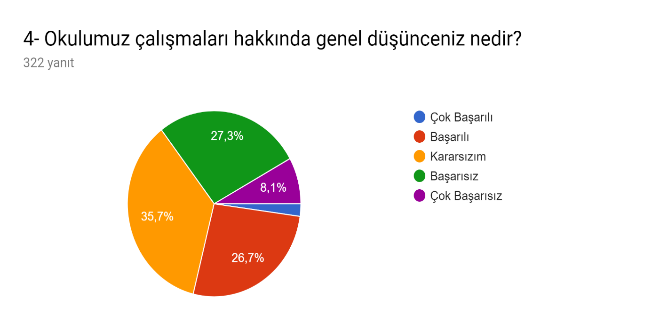 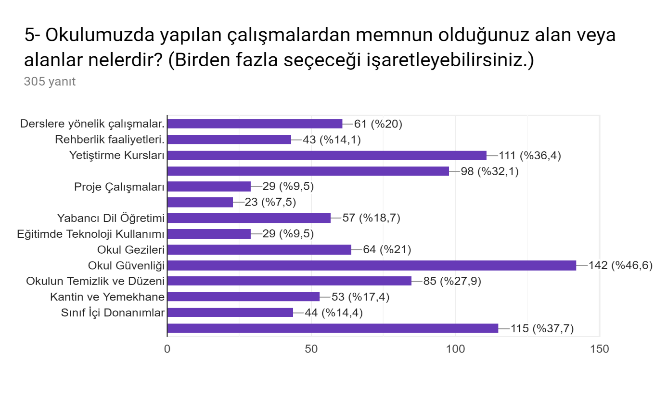 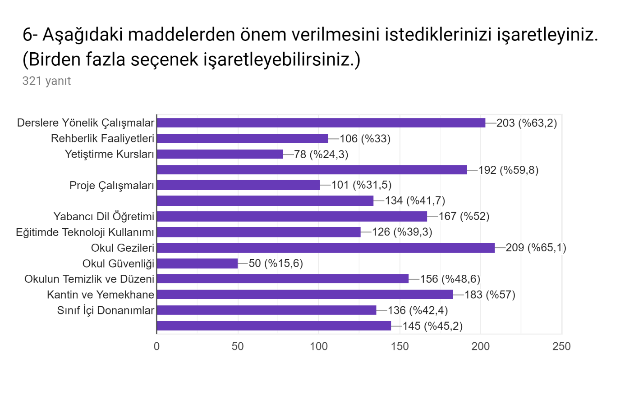 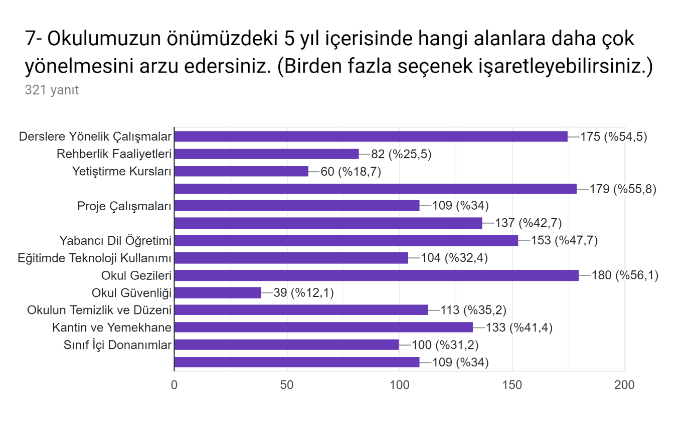 Öğretmen Anketi Sonuçları: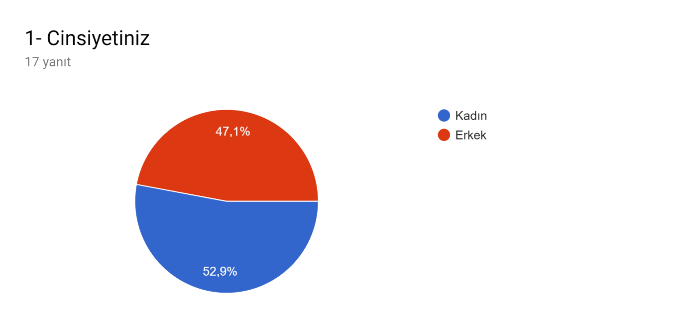 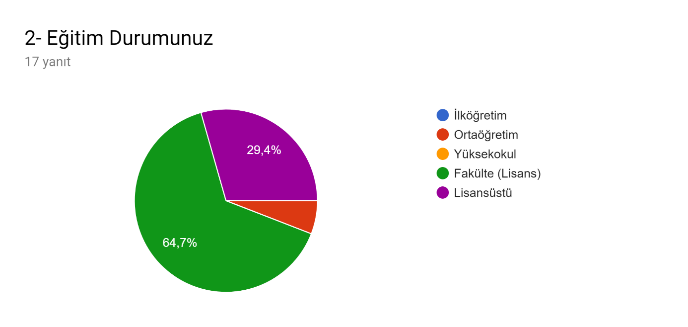 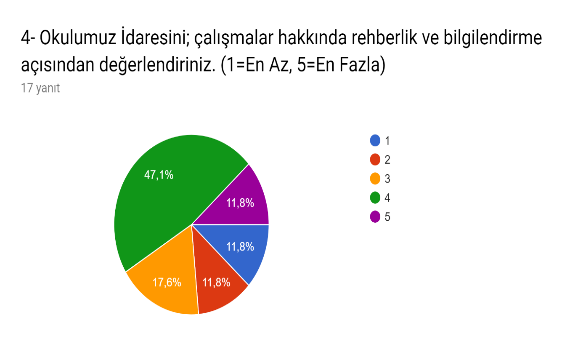 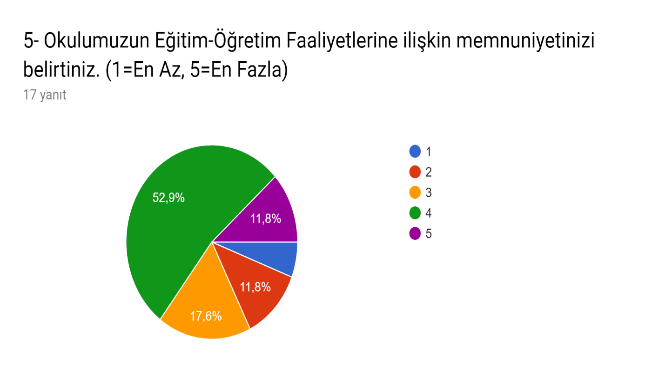 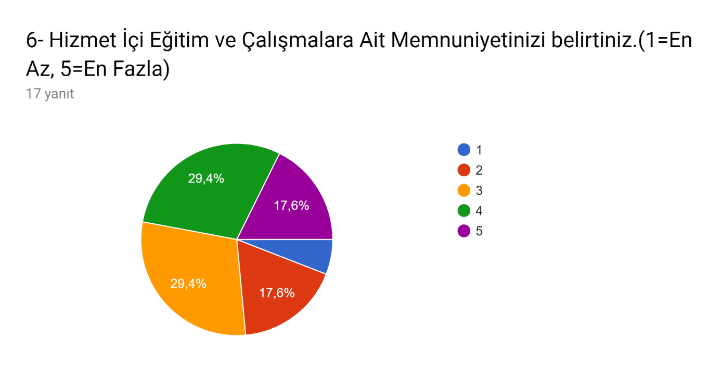 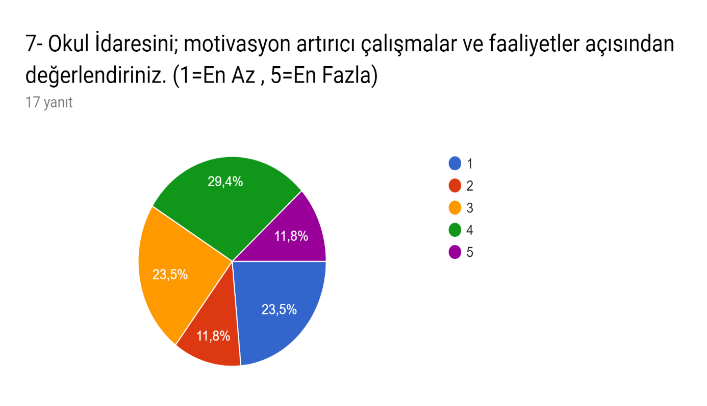 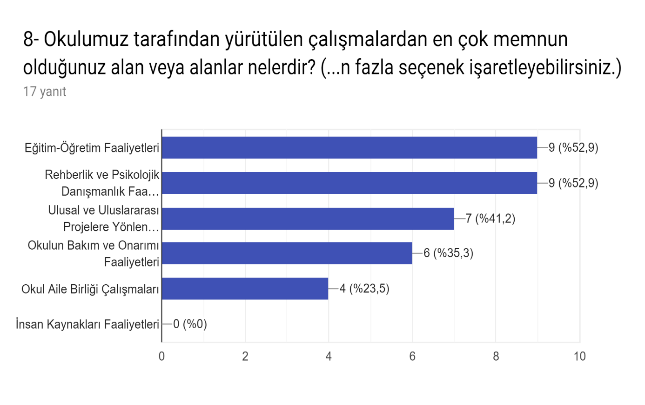 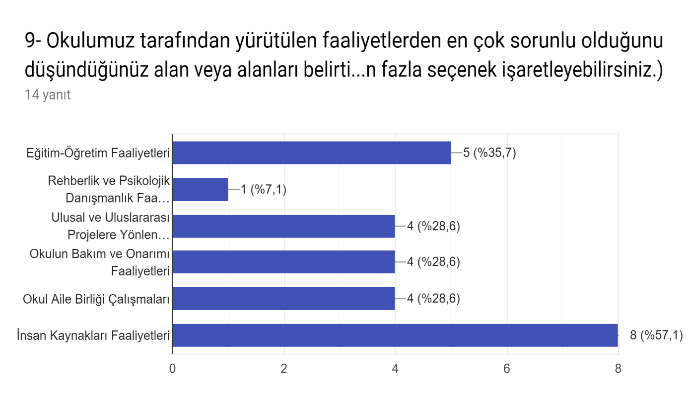 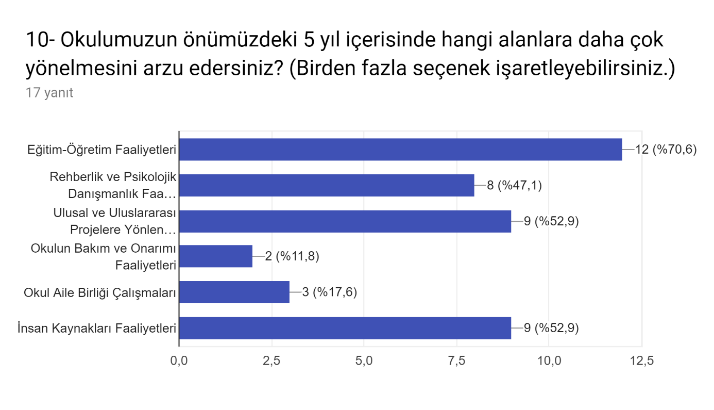 Veli Anketi Sonuçları: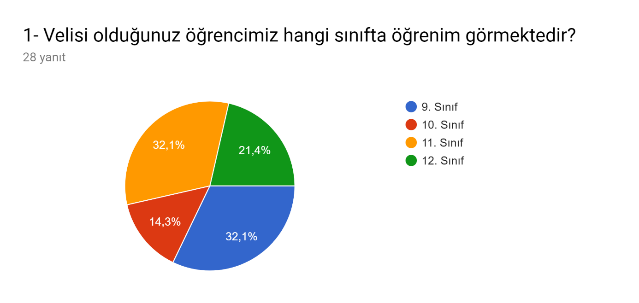 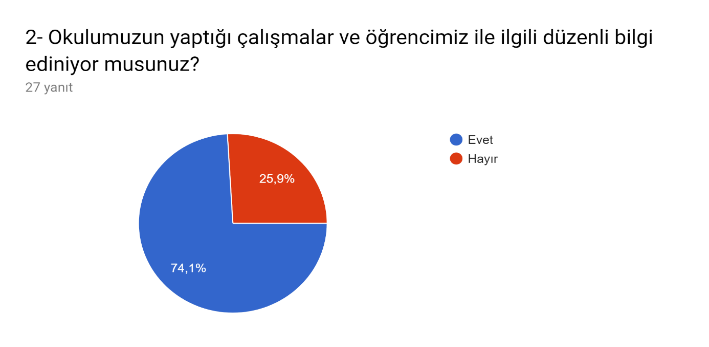 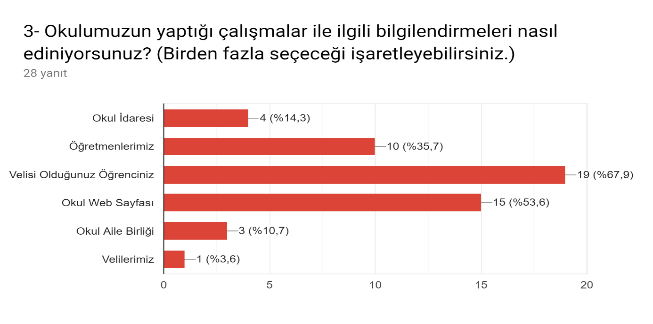 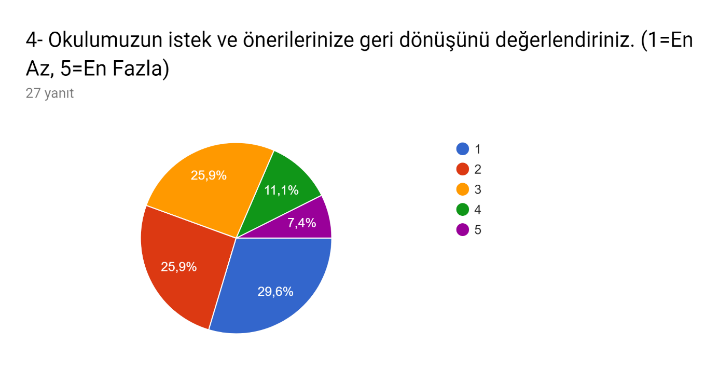 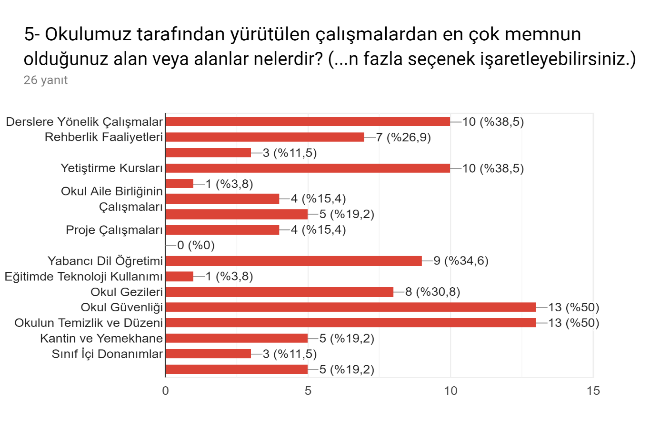 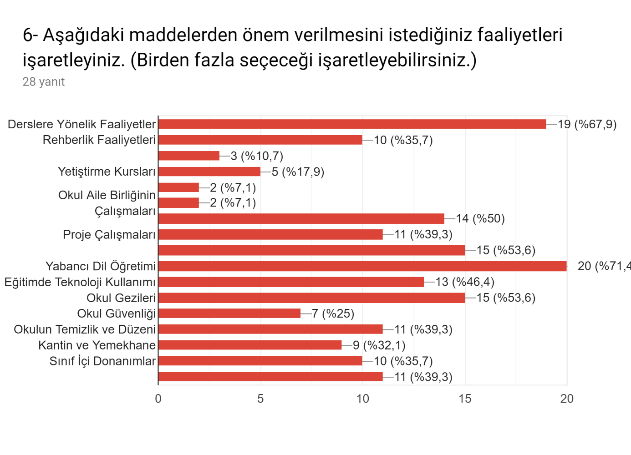 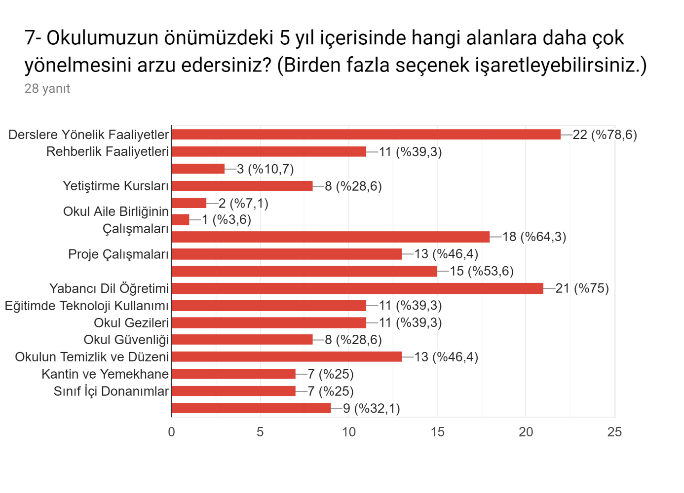 GZFT (Güçlü, Zayıf, Fırsat, Tehdit) Analizi Okulumuzun temel istatistiklerinde verilen okul künyesi, çalışan bilgileri, bina bilgileri, teknolojik kaynak bilgileri ve gelir gider bilgileri ile paydaş anketleri sonucunda ortaya çıkan sorun ve gelişime açık alanlar iç ve dış faktör olarak değerlendirilerek GZFT tablosunda belirtilmiştir. Dolayısıyla olguyu belirten istatistikler ile algıyı ölçen anketlerden çıkan sonuçlar tek bir analizde birleştirilmiştir.Kurumun güçlü ve zayıf yönleri donanım, malzeme, çalışan, iş yapma becerisi, kurumsal iletişim gibi çok çeşitli alanlarda kendisinden kaynaklı olan güçlülükleri ve zayıflıkları ifade etmektedir ve ayrımda temel olarak okul müdürü/müdürlüğü kapsamından bakılarak iç faktör ve dış faktör ayrımı yapılmıştır. İçsel Faktörler Güçlü YönlerZayıf YönlerDışsal Faktörler FırsatlarTehditler Gelişim ve Sorun AlanlarıGelişim ve sorun alanları analizi ile GZFT analizi sonucunda ortaya çıkan sonuçların planın geleceğe yönelim bölümü ile ilişkilendirilmesi ve buradan hareketle hedef, gösterge ve eylemlerin belirlenmesi sağlanmaktadır. Gelişim ve sorun alanları ayrımında eğitim ve öğretim faaliyetlerine ilişkin üç temel tema olan Eğitime Erişim, Eğitimde Kalite ve kurumsal Kapasite kullanılmıştır. Eğitime erişim, öğrencinin eğitim faaliyetine erişmesi ve tamamlamasına ilişkin süreçleri; Eğitimde kalite, öğrencinin akademik başarısı, sosyal ve bilişsel gelişimi ve istihdamı da dâhil olmak üzere eğitim ve öğretim sürecinin hayata hazırlama evresini; Kurumsal kapasite ise kurumsal yapı, kurum kültürü, donanım, bina gibi eğitim ve öğretim sürecine destek mahiyetinde olan kapasiteyi belirtmektedir.Gelişim ve sorun alanlarına ilişkin GZFT analizinden yola çıkılarak saptamalar yapılırken yukarıdaki tabloda yer alan ayrımda belirtilen temel sorun alanlarına dikkat edilmesi gerekmektedir.Gelişim ve Sorun AlanlarımızBÖLÜM III: MİSYON, VİZYON VE TEMEL DEĞERLEROkul Müdürlüğümüzün Misyon, vizyon, temel ilke ve değerlerinin oluşturulması kapsamında öğretmenlerimiz, öğrencilerimiz, velilerimiz, çalışanlarımız ve diğer paydaşlarımızdan alınan görüşler, sonucunda stratejik plan hazırlama ekibi tarafından oluşturulan Misyon, Vizyon, Temel Değerler; Okulumuz üst kurulana sunulmuş ve üst kurul tarafından onaylanmıştır.MİSYONUMUZ        Kendi Değerlerine sahip çıkmakla birlikte evrensel değerleri benimsemiş, bilgili kültürlü, sorunlarını çözebilen, düşünceye özgürlüğe, ahlaki değerlere saygılı, kendini değil sonraki nesilleri de düşünen, çağın gereklerine göre kendini sürekli geliştiren, her bakımdan donanımlı nesiller yetiştirmek.VİZYONUMUZ "İki Günü Eşit Olan Zarardadır” prensibiyle sürekli gelişen, ufku geniş, en iyi üniversitelerde okuyabilecek alt yapıya sahip, milli ve manevi değerlerine sahip çıkan, koruyan, sosyal ve kültürel açıdan donanımlı, öğrenmeyi öğrenmeye çalışan, teknolojiye hâkim bireyler yetiştirmek.İLKELERİMİZAtatürk İlke ve İnkılapları’ na BağlılıkÇağdaşlıkBağlılıkErdemlilikVicdanKaliteGüvenirlilikOrijinallikSevgi ve saygıHuzur ve güvenDoğruluk ve dürüstlükEmpatiBÖLÜM IV: AMAÇ, HEDEF VE EYLEMLERTEMA I: EĞİTİM VE ÖĞRETİME ERİŞİMEğitim ve öğretime erişim okullaşma ve okul terki, devam ve devamsızlık, okula uyum ve oryantasyon, özel eğitime ihtiyaç duyan bireylerin eğitime erişimi, yabancı öğrencilerin eğitime erişimi ve hayat boyu öğrenme kapsamında yürütülen faaliyetlerin ele alındığı temadır.Stratejik Amaç 1.Öğrencilerin devamsızlık sorunlarını gideren etkin bir yönetim yapısı kurmak.  Stratejik Hedef 1.1. Öğrencilerin devamsızlık oranı azaltılarak, devamsızlık sorunu giderilecektir.10 gün ve üstü devamsızlık oranını %10’dan % 5’ e düşürme Performans Göstergeleri EylemlerTEMA II: EĞİTİM VE ÖĞRETİMDE KALİTENİN ARTIRILMASIEğitim ve öğretimde kalitenin artırılması başlığı esas olarak eğitim ve öğretim faaliyetinin hayata hazırlama işlevinde yapılacak çalışmaları kapsamaktadır. Bu tema altında akademik başarı, sınav kaygıları, sınıfta kalma, ders başarıları ve kazanımları, disiplin sorunları, öğrencilerin bilimsel, sanatsal, kültürel ve sportif faaliyetleri ile istihdam ve meslek edindirmeye yönelik rehberlik ve diğer mesleki faaliyetler yer almaktadır. Stratejik Amaç 2.Öğrencilerimizin gelişmiş dünyaya uyum sağlayacak şekilde bilimsel, kültürel, sanatsal ve sportif faaliyetlere etkin katılımı artırmak.Stratejik Hedef 2.1.Öğrencilerimizin gelişmiş dünyaya uyum sağlayacak şekilde bilimsel, kültürel, sanatsal ve sportif faaliyetlere etkin katılımı sağlayarak mevcut oranı%20’den %30’a çıkarmakPerformans GöstergeleriStratejik Amaç 3. Bir üst eğitim kurumuna; sosyal, kültürel, akademik açıdan nitelikli bireyler hazırlamak. Stratejik Hedef 3.  Etkin bir rehberlik anlayışıyla, öğrencilerimizi ilgi ve becerileriyle orantılı bir şekilde üst öğrenime veya istihdama hazır hale getiren daha kaliteli bir kurum yapısına geçilecektir. %40 olan üniversite kazanma oranımızı %85’e çıkarma Performans GöstergeleriEylemlerStratejik Amaç 4: Öğrencilerimizin milli ve manevi değerlerimize sahip çıkmaları ve değerler eğitimi faaliyetlerine etkin katılımı artırmak.Stratejik Hedef 4: Öğrencilerimizin milli ve manevi değerlerimize sahip çıkmaları ve değerler eğitimi faaliyetlerine etkin katılımı sağlanacak değerler eğitimi etkinliklerinin sayısını mevcut durumun üstüne çıkarma.EylemlerStratejik Amaç 5 Öğrencilerimizin gelişmiş dünyaya uyum sağlayacak şekilde donanımlı bireyler olabilmesi için eğitim ve öğretimde kalite artırmak.Stratejik Hedef 5Öğrenme kazanımlarını takip eden ve velileri de sürece dâhil eden bir yönetim anlayışı ile öğrencilerimizin akademik başarıları ve sosyal faaliyetlere etkin katılımı artırılacaktır.PerformansEylemlerTEMA III: KURUMSAL KAPASİTEStratejik Amaç 6: Eğitim ve öğretim faaliyetlerinin daha nitelikli olarak verilebilmesi için okulumuzun kurumsal kapasitesi güçlendirmek. Stratejik Hedef 6.  Okulun kurumsal aidiyet hissinin çalışanlar tarafından daha çok içselleştirilmesi, bu sayede eğitim-öğretimin kalitesinin artırılmasıPerformans GöstergeleriEylemlerV. BÖLÜM: MALİYETLENDİRME2019-2023 Stratejik Planı Faaliyet/Proje Maliyetlendirme TablosuVI. BÖLÜM: İZLEME VE DEĞERLENDİRMEOkulumuz Stratejik Planı izleme ve değerlendirme çalışmalarında 5 yıllık Stratejik Planın izlenmesi ve 1 yıllık gelişim planın izlenmesi olarak ikili bir ayrıma gidilecektir. Stratejik planın izlenmesinde 6 aylık dönemlerde izleme yapılacak denetim birimleri, il ve ilçe millî eğitim müdürlüğü ve Bakanlık denetim ve kontrollerine hazır halde tutulacaktır.Yıllık planın uygulanmasında yürütme ekipleri ve eylem sorumlularıyla aylık ilerleme toplantıları yapılacaktır. Toplantıda bir önceki ayda yapılanlar ve bir sonraki ayda yapılacaklar görüşülüp karara bağlanacaktır. Atatürk'ün Gençliğe HitabesiEy Türk Gençliği!Birinci vazifen, Türk istiklâlini, Türk Cumhuriyetini, ilelebet, muhafaza ve müdafaa etmektir.Mevcudiyetinin ve istikbalinin yegâne temeli budur. Bu temel, senin, en kıymetli hazinendir. İstikbalde dahi, seni bu hazineden mahrum etmek isteyecek, dahilî ve haricî bedhahların olacaktır. Bir gün, İstiklâl ve Cumhuriyeti müdafaa mecburiyetine düşersen, vazifeye atılmak için, içinde bulunacağın vaziyetin imkân ve şerâitini düşünmeyeceksin! Bu imkân ve şerâit, çok nâmüsait bir mahiyette tezahür edebilir. İstiklâl ve Cumhuriyetine kastedecek düşmanlar, bütün dünyada emsali görülmemiş bir galibiyetin mümessili olabilirler. Cebren ve hile ile aziz vatanın, bütün kaleleri zaptedilmiş, bütün tersanelerine girilmiş, bütün orduları dağıtılmış ve memleketin her köşesi bilfiil işgal edilmiş olabilir. Bütün bu şerâitten daha elîm ve daha vahim olmak üzere, memleketin dahilinde, iktidara sahip olanlar gaflet ve dalâlet ve hattâ hıyanet içinde bulunabilirler. Hattâ bu iktidar sahipleri şahsî menfaatlerini, müstevlilerin siyasi emelleriyle tevhit edebilirler. Millet, fakr ü zaruret içinde harap ve bîtap düşmüş olabilir.Ey Türk istikbalinin evlâdı! İşte, bu ahval ve şerâit içinde dahi, vazifen; Türk İstiklâl ve Cumhuriyetini kurtarmaktır! Muhtaç olduğun kudret, damarlarındaki asil kanda mevcuttur!Atatürk'ün Gençliğe HitabesiEy Türk Gençliği!Birinci vazifen, Türk istiklâlini, Türk Cumhuriyetini, ilelebet, muhafaza ve müdafaa etmektir.Mevcudiyetinin ve istikbalinin yegâne temeli budur. Bu temel, senin, en kıymetli hazinendir. İstikbalde dahi, seni bu hazineden mahrum etmek isteyecek, dahilî ve haricî bedhahların olacaktır. Bir gün, İstiklâl ve Cumhuriyeti müdafaa mecburiyetine düşersen, vazifeye atılmak için, içinde bulunacağın vaziyetin imkân ve şerâitini düşünmeyeceksin! Bu imkân ve şerâit, çok nâmüsait bir mahiyette tezahür edebilir. İstiklâl ve Cumhuriyetine kastedecek düşmanlar, bütün dünyada emsali görülmemiş bir galibiyetin mümessili olabilirler. Cebren ve hile ile aziz vatanın, bütün kaleleri zaptedilmiş, bütün tersanelerine girilmiş, bütün orduları dağıtılmış ve memleketin her köşesi bilfiil işgal edilmiş olabilir. Bütün bu şerâitten daha elîm ve daha vahim olmak üzere, memleketin dahilinde, iktidara sahip olanlar gaflet ve dalâlet ve hattâ hıyanet içinde bulunabilirler. Hattâ bu iktidar sahipleri şahsî menfaatlerini, müstevlilerin siyasi emelleriyle tevhit edebilirler. Millet, fakr ü zaruret içinde harap ve bîtap düşmüş olabilir.Ey Türk istikbalinin evlâdı! İşte, bu ahval ve şerâit içinde dahi, vazifen; Türk İstiklâl ve Cumhuriyetini kurtarmaktır! Muhtaç olduğun kudret, damarlarındaki asil kanda mevcuttur!Mustafa Kemal Atatürk
20 Ekim 1927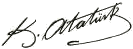           Çok hızlı gelişen, değişen teknolojilerle bilginin değişim süreci de hızla değişmiş ve başarı için sistemli ve planlı bir çalışmayı kaçınılmaz kılmıştır. Sürekli değişen ve gelişen ortamlarda çağın gerekleri ile uyumlu bir eğitim öğretim anlayışını sistematik bir şekilde devam ettirebilmemiz, belirlediğimiz stratejileri en etkin şekilde uygulayabilmemiz ile mümkün olacaktır. Başarılı olmak da iyi bir planlama ve bu planın etkin bir şekilde uygulanmasına bağlıdır. Kapsamlı ve özgün bir çalışmanın sonucu hazırlanan Stratejik Plan okulumuzun çağa uyumu ve gelişimi açısından tespit edilen ve ulaşılması gereken hedeflerin yönünü doğrultusunu ve tercihlerini kapsamaktadır. Katılımcı bir anlayış ile oluşturulan Stratejik Plânın, okulumuzun eğitim yapısının daha da güçlendirilmesinde bir rehber olarak kullanılması amaçlanmaktadır.           Belirlenen stratejik amaçlar doğrultusunda hedefler güncellenmiş ve okulumuzun 2019-2023 yıllarına ait stratejik plânı hazırlanmıştır.          Bu planlama; 5018 sayılı Kamu Mali Yönetimi ve Kontrol Kanunu gereği, Kamu kurumlarında stratejik planlamanın yapılması gerekliliği esasına dayanarak hazırlanmıştır. Zoru hemen başarırız, imkânsızı başarmak zaman alır.           Okulumuza ait bu planın hazırlanmasında her türlü özveriyi gösteren ve sürecin tamamlanmasına katkıda bulunan idarecilerimize, stratejik planlama ekiplerimize, İlçe Milli Eğitim Müdürlüğümüz Strateji Geliştirme Bölümü çalışanlarına teşekkür ediyor, bu plânın başarıyla uygulanması ile okulumuzun başarısının daha da artacağına inanıyor, tüm personelimize başarılar diliyorum.                                                                                                                           Hasan VARICI                                                                                                                           Okul MüdürüÜst Kurul BilgileriÜst Kurul BilgileriEkip BilgileriEkip BilgileriAdı SoyadıUnvanıAdı SoyadıUnvanıHASAN VARICIOkul MüdürüABDULKERİM ERDOĞANStratejik plan koordinatörüÖNDER ÖZERMüdür Yrd.OKAN ŞAHİNÖĞRETMENÇİĞDEM SAĞATÖğretmenAYŞE SEMİN GÖZAYDIN ÖZDEMİRÖĞRETMENELİF ERDOĞANÖĞRETMENMUSATAFA SARIKAYAOkul Aile Birliği Bşk.ERSAN BAYDANÖĞRETMENNURCAN MERALOAB ÜyesiKURUM KİMLİK BİLGİSİKURUM KİMLİK BİLGİSİKurum Adı ERHAN GEDİKBAŞI ANADOLU İMAM HATİP LİSESİ Kurum TürüFEN VE SOSYAL BİLİMLER PROGRAMI Kurum Kodu763390Kurum StatüsüKamuKurumda	Çalışan PersonelSayısıYönetici :3Öğretmen:31   Hizmetli    : 4    Memur      : --Öğrenci Sayısı 347Öğretim ŞekliNormalOkulun Hizmete Giriş Tarihi 2009KURUM İLETİŞİM BİLGİLERİKURUM İLETİŞİM BİLGİLERİKurum Telefonu/FaxTel.: ( 212) 227 55 00Fax:  (212) 227 55 02Kurum Web Adresi  www.erhangedikbasiaihl.k12.trMail Adresi763390@meb.k12.tr
 Kurum AdresiMahalle: Dikilitaş Mah. Fulya deresi Sk. No:10 Beşiktaş İSTANBUL	Posta kodu: 34349İlçe: Beşiktaş         İli: İSTANBUL:      İstanbuLKurum Müdürü    HASAN VARICI                               Tel: 0 505 267 57 01Kurum Müdür Yardımcıları   ÖNDER ÖZER                                 Tel: 543 977 66 68GÜLNUR EKİNCİ                             Tel: 546 807 20 23İli: İstanbulİli: İstanbulİli: İstanbulİli: İstanbulİlçesi: Beşiktaşİlçesi: Beşiktaşİlçesi: Beşiktaşİlçesi: BeşiktaşTelefon Numarası: (0212) 227 55 00(0212) 227 55 00(0212) 227 55 00Faks Numarası:Faks Numarası:0 212 227 55 020 212 227 55 02e- Posta Adresi:763390@meb.k12.tr763390@meb.k12.tr763390@meb.k12.trWeb sayfası adresi:Web sayfası adresi:www.erhangedikbasiaihl.k12.trwww.erhangedikbasiaihl.k12.trKurum Kodu:763390763390763390Öğretim Şekli:Öğretim Şekli:Tam Gün Tam Gün Okulun Hizmete Giriş Tarihi: 2009Okulun Hizmete Giriş Tarihi: 2009Okulun Hizmete Giriş Tarihi: 2009Okulun Hizmete Giriş Tarihi: 2009Toplam Çalışan Sayısı Toplam Çalışan Sayısı 3838Öğrenci Sayısı:Kız135135Öğretmen SayısıKadın2525Öğrenci Sayısı:Erkek212212Öğretmen SayısıErkek99Öğrenci Sayısı:Toplam347347Öğretmen SayısıToplam3434Derslik Başına Düşen Öğrenci SayısıDerslik Başına Düşen Öğrenci SayısıDerslik Başına Düşen Öğrenci Sayısı18Şube Başına Düşen Öğrenci SayısıŞube Başına Düşen Öğrenci SayısıŞube Başına Düşen Öğrenci Sayısı18Öğretmen Başına Düşen Öğrenci SayısıÖğretmen Başına Düşen Öğrenci SayısıÖğretmen Başına Düşen Öğrenci Sayısı10Şube Başına 30’dan Fazla Öğrencisi Olan Şube SayısıŞube Başına 30’dan Fazla Öğrencisi Olan Şube SayısıŞube Başına 30’dan Fazla Öğrencisi Olan Şube Sayısı1Öğrenci Başına Düşen Toplam Gider MiktarıÖğrenci Başına Düşen Toplam Gider MiktarıÖğrenci Başına Düşen Toplam Gider MiktarıÖğretmenlerin Kurumdaki Ortalama Görev SüresiÖğretmenlerin Kurumdaki Ortalama Görev SüresiÖğretmenlerin Kurumdaki Ortalama Görev Süresi5UnvanErkekKadınToplamOkul Müdürü ve Müdür Yardımcısı213Sınıf Öğretmeni---Branş Öğretmeni62430Rehber Öğretmen11İdari Personel---Yardımcı Personel213Güvenlik Personeli11Toplam Çalışan Sayıları112738Okul Bölümleri Okul Bölümleri Özel AlanlarVarYokOkul Kat Sayısı4Çok Amaçlı SalonvarDerslik Sayısı25Çok Amaçlı Saha-Derslik Alanları (m2)25KütüphanevarKullanılan Derslik Sayısı27Fen LaboratuvarıvarŞube Sayısı27Bilgisayar Laboratuvarıvarİdari Odaların Alanı (m2)100İş AtölyesivarÖğretmenler Odası (m2)85Beceri Atölyesi-Okul Oturum Alanı (m2)1370Pansiyon-Okul Bahçesi (Açık Alan)(m2)4500MescitvarSanatsal, bilimsel ve sportif amaçlı toplam alan (m2)270Tuvalet Sayısı19Kantin (m2)90Diğer (………..)SINIFIKızErkekToplamSINIFIKızErkekToplam9-A2802811C 021219-B0202011D014149-C0202012A AL1018289-D0222212B AL511169-E0202012C AL4101410-A1701712D AL8132110-B0181812A AİHL691510-C0171712B AİHL 191011A 1501512A ÇG3103111B10010Akıllı Tahta Sayısı32TV Sayısı4Masaüstü Bilgisayar Sayısı22Yazıcı Sayısı6Taşınabilir Bilgisayar Sayısı4Fotokopi Makinası Sayısı2Projeksiyon Sayısı2İnternet Bağlantı HızıYıllarGelir MiktarıGider Miktarı201837.650,0031.280,00201941.428,00      TL34.280,00    TL.ÖğrencilerEğitim kadromuzun istekli, yeniliğe açık ve alanına hâkim olması.*Okulumuzda disiplin olaylarının olmaması. Öğrencilerin yeniliklere açık olması.ÇalışanlarÖğretmenlerin yeniliklere açık olması VelilerVeli profilinin eğitim düzeyinin yüksek olması Bina ve YerleşkeOkulumuz bina yapısı ve konumu itibariyle elverişli olmasıDonanımOkulun fiziki şartları ve teknik imkânlarının eğitime uygun olması BütçeOkul Aile Birliği’nin katkılarıYönetim SüreçleriGüçlü ekip çalışması yapabilen, tüm çalışanları koordineli bir şekilde çalıştırabilen bir yönetim.İletişim SüreçleriOkulun çevre ile ilişkilerinin iyi olması Vb.Çeşitli kültürel ve sosyal aktiviteler ÖğrencilerÖğrencilerin akademik motivasyonlarının güçlü olmamasıÇalışanlarOkul aidiyetinin sağlanması için gerekli etkinliklerin azlığı.VelilerVeli-Öğretmen iş birliğinin yeterli düzeyde olmaması.Bina ve YerleşkeOkul fiziki yapısında iyileştirilmesi gereken bölümler olması.DonanımDers dışı sosyal etkinlikler için yeterli altyapının olmaması.BütçeVelilerin, Okul Aile Birliği bütçesine katkılarının azlığı.Yönetim SüreçleriÇalışanlar arası iletişimin niteliğinin geliştirilmemesi.İletişim SüreçleriÇalışanlar arası iletişim zayıflığı.vbPolitikOkulun gelişimine ve iyileşmesine yönelik fikirler üretilerek uygulama yapılmaktadır.EkonomikBelediyenin ve çeşitli kuruluşların katkısı.SosyolojikOkul çevresinin niteliğinin öğrencilerin gelişimine katkısıTeknolojikAltyapının görece yeterli olmasıMevzuat-YasalOkulun proje okulu olarak kabulüEkolojikOkulun çevre düzenlemesinin niteliğiPolitikUluslararası projelere katılımın sayısal ve çeşitlilik bağlamında azlığının, öğrencilerin sosyal-kültürel gelişimini olumsuz yönde etkilemesi.EkonomikOkul Aile Birliği’ne gerekli maddi desteğin azlığıSosyolojikDış çevrenin öğrenci için bir çekim merkezi olmasıTeknolojikTeknolojik altyapının arızalarının eğitim-öğretimi aksatması.Mevzuat-YasalBürokrasinin zamanlamasındaki aksaklıklar.EkolojikOkulun; hava ve gürültü kirliliğine maruz kalması.Eğitime ErişimEğitimde KaliteKurumsal KapasiteOkullaşma OranıAkademik BaşarıKurumsal İletişimOkula Devam/ DevamsızlıkSosyal, Kültürel ve Fiziksel GelişimKurumsal YönetimOkula Uyum, OryantasyonSınıf TekrarıBina ve YerleşkeÖzel Eğitime İhtiyaç Duyan Bireylerİstihdam Edilebilirlik ve YönlendirmeDonanımYabancı ÖğrencilerÖğretim YöntemleriTemizlik, HijyenHayat boyu ÖğrenmeDers araç gereçleriİş Güvenliği, Okul GüvenliğiTaşıma ve servis 1.TEMA: EĞİTİM VE ÖĞRETİME ERİŞİM 1.TEMA: EĞİTİM VE ÖĞRETİME ERİŞİM1Devam-devamsızlık232.TEMA: EĞİTİM VE ÖĞRETİMDE KALİTE2.TEMA: EĞİTİM VE ÖĞRETİMDE KALİTE1Akademik başarı2Bilimsel-Sanatsal-Kültürel faaliyetler3Değerler Eğitimi4Aile-Öğrenci İlişkisi53.TEMA: KURUMSAL KAPASİTE3.TEMA: KURUMSAL KAPASİTE1Kurumsal KültürNoPERFORMANSGÖSTERGESİMevcutHEDEFHEDEFHEDEFHEDEFHEDEFNoPERFORMANSGÖSTERGESİ201820192020202120222023PG.1.1.a10 gün üstü devamsız (özürlü-özürsüz toplam) öğrencilerin sayısı908580757065PG.1.1.b10 gün üstü devamsız (özürlü-özürsüz toplam) öğrencilerin oranı1098765PG.1.1.c20 gün üstü devamsız (özürlü-özürsüz toplam) öğrencilerin sayısı191514131211PG.1.1.d20 gün üstü devamsız (özürlü-özürsüz toplam) öğrencilerin oranı2,221,81,51,31NoEylem İfadesiEylem SorumlusuEylem Tarihi1.1.1Devamsızlık yapan öğrencilerin takibi ve erken uyarı sistemi için çalışmalar yapılacaktır.Okul Stratejik Plan Ekibi01 Eylül-20 Eylül1.1.2Velilerin Meb Mobil Bilgi servisine üye olmaları sağlanacaktır.Okul Stratejik Plan Ekibi01 Eylül-20 Eylül1.1.3Velilere düzenli olarak devamsızlık mektupları gönderilerek bilgilendirme yapılacaktır.Okul İdaresi01 Eylül-20 Eylül1.1.4Devamsızlık yapan öğrenciler ile görüşmeler yapılıp devamsızlık nedenleri raporlanacaktır.Sınıf Rehber Öğretmenleri01 Mart-20 Eylül1.1.5 Devamsızlık yapan öğrenci velileri ile toplantı ve görüşmeler yapılacak ve görüşmeler raporlanacaktır. Sınıf Rehber Öğretmenleri01 Mart-20 Eylül1.1.6Devamsızlık yapan öğrenciler ile toplantı ve görüşmeler yapılacaktır.Okul Rehberlik Servisi01 Mart-20 EylülNoPERFORMANSGÖSTERGESİMevcutHEDEFHEDEFHEDEFHEDEFHEDEFNoPERFORMANSGÖSTERGESİ201820192020202120222023PG.2.1.a.Yürütülen kültürel faaliyet sayısı51015202530PG.2.1.b.Yürütülen kültürel faaliyetlere katılan öğrenci sayısı200250300350400450PG.2.1.c.Eğitim Amaçlı yapılan gezi sayısı101214161820PG.2.1.d.Eğitim Amaçlı yapılan gezilere katılan öğrenci sayısı200250300330350370PG.2.1.e.Yürütülen sportif faaliyet sayısı8910111213PG.2.1.f.Yürütülen sportif faaliyetlere katılan öğrenci sayısı150200220250270300PG.2.1.g.Sosyal sorumluluk proje sayısı5678910PG.2.1.h.Sosyal sorumluluk projelerine katılan öğrenci sayısı455055606570PG.2.1.ı.Sosyal sorumluluk projelerine katılan öğrenci oranı (%)101214161820PG.2.1.i.Yürütülen kültürel faaliyet sayısı568101214PG.2.1.j.Yürütülen kültürel faaliyetlere katılan öğrenci sayısı5080150200250300PG.2.1.k.Yürütülen bilimsel faaliyet sayısı123456PG.2.1.l.Yürütülen bilimsel faaliyetlerden çıkan ürün sayısı8910121516PG.2.1.m.Yürütülen bilimsel faaliyetlere katılan öğrenci sayısı506070758085PG.2.1.n.Yürütülen bilimsel faaliyetlere katılan öğrenci oranı101214151618PG.2.1.o.Yürütülen sanatsal faaliyet sayısı35791012PG.2.1.ö.Yürütülen sanatsal faaliyetlere katılan öğrenci sayısı100150170190200250NoEylem İfadesiEylem SorumlusuEylem Tarihi2.1.1Alanında uzman kişilerin okulda öğrencilere konferans vermesi sağlanacaktır.Okul idaresiEKİM-MART2.1.2Okulda spor turnuvalarının düzenlenmesi (futsa, voleybol ve masa tenisi) sağlanacaktır.Beden eğitimi Zümre öğretmenleriARALIK- MAYIS2.1.3Üniversitelerin bilimsel etkinliklerine katılım sağlanacak.Okul öğretmenleriMAYIS2.1.4Okulda bilim sergisi açılacaktır.Okul öğretmenleriHAZİRAN2.1.5TÜBİTAK bilim yarışmalarına katılım sağlanacak.Okul öğretmenleriKASIM2.1.6Kitap okuma yarışmaları yapılacaktır.Edebiyat zümre öğretmenleri ARALIK- MAYIS2.1.7İl içi ve il dışı müzik yarışma ve faaliyetlerine katılım sağlanacaktır.Müzik zümresi öğretmenleriEYLÜL-ŞUBAT2.1.8Okul müzik grupları arttırılacaktır.Müzik zümresi öğretmenleriNİSAN2.1.9Okulda resim sergisi yapılacaktır.Resim (Görsel sanatlar) zümresi öğretmenleriEYLÜL2.1.10Yıl sonunda gençlik festivalleri yapılacaktır.Okul idaresiHAZİRAN2.1.11NoPERFORMANSGÖSTERGESİMevcutHEDEFHEDEFHEDEFHEDEFHEDEFNoPERFORMANSGÖSTERGESİ201820192020202120222023PG.3.1.aYetiştirme ve Destekleme kurslarına katılan öğrenci sayısı95110120130140150PG.3.1.bYetiştirme ve Destekleme kurslarına katılan öğrenci oranı%25%25,5%26%34,5%36,8%39,4PG.3.1.c.Üniversite kazanan öğrenci sayısı243545505560PG.3.1.d.Üniversite kazanan öğrenci oranı%40%50%70%75%80%85NoEylem İfadesiEylem SorumlusuEylem Tarihi3.1.1.DYK katılımının arttırılmasıOkul öğretmenleriEYLÜL-ŞUBAT3.1.2Aylık deneme yapılmasıOkul idaresiEKİM AYI3.1.3Alan seçimiyle ilgili bilgilendirme yapılmasıRehberlik servisiMART3.1.4Üniversite ve meslek tanıtımıRehberlik servisiKASIM-NİSANNoPERFORMANSGÖSTERGESİMevcutHEDEFHEDEFHEDEFHEDEFHEDEFNoPERFORMANSGÖSTERGESİ201820192020202120222023PG.4.1.aEğitim Öğretim yılı içerisinde Değerler eğitimi kapsamında yapılan çalışma sayısı 101518202224PG.4.1.bEğitim Öğretim yılı içerisinde Değerler eğitimi kapsamında yapılan çalışmalarına katılan öğrenci sayısı100120150170190200PG.4.1.cEğitim Öğretim yılı içerisinde Değerler eğitimi kapsamında yapılan çalışmalarına katılan öğrenci sayısı oranı101518202526NoEylem İfadesiEylem SorumlusuEylem Tarihi4.1.1Değerler eğitimi panoları hazırlanacaktır.Din Kültürü ve Ahlak Bilgisi zümre öğretmenleriHer ayın ilk haftası4.1.2Her ay bir tematik konu belirlenecek konu ile ilgili uzman bir kişinin öğrencilere konferans vermesi sağlanacaktır.Okul idaresiHer ayın ikinci haftası4.1.3Belirlenen tematik konular ile ilgili kompozisyon yazma yarışmaları yapılacaktır.Edebiyat zümre öğretmenleriARALIK- MAYIS4.1.4Yardımlaşma ve dayanışma duygusunun gelişmesi için ihtiyacı olan okullardaki öğrencilere kitap, kıyafet, oyuncak ve eğitim materyalleri gönderilecektir. Okul öğretmenleriNİSAN4.1.5Yaşlı bakım ve Darülaceze ziyaretleri yapılacaktır.Sosyal ve yardımlaşma kulübü öğretmenleriMAYISNoPERFORMANSGÖSTERGESİMevcutHEDEFHEDEFHEDEFHEDEFHEDEFNoPERFORMANSGÖSTERGESİ201820192020202120222023PG.5.1.aVeli toplantı sayısı223344PG.5.1.bVeli toplantılarına davet edilen veli sayısı380380400400400400PG.5.1.c.Veli toplantılarına katılan veli sayısı290300320340350360PG.5.1.d.Veli toplantılarına  katılan veli oranı767883858790NoEylem İfadesiEylem SorumlusuEylem Tarihi5.1.1Eğitim-Öğretim yılı başında okula yeni başlayan öğrenci velilerimizle tanışma toplantıları yapılacaktır.Okul Stratejik Plan Ekibi01 Eylül-20 Eylül5.1.2Velilerimizin kendileri ve çocukları ile ilgili bakış açılarını genişletmek ve bilgi birikimlerini artırmak amacıyla, uzman konuşmacılar okulumuza davet edilerek veli konferansları düzenlenecektir.Okul Stratejik Plan Ekibi01 Eylül-20 Eylül5.1.3Okulda yapılan çalışmalar, etkinlikler ve öğrenci durumları ile ilgili veliler bilgilendirilecektir.Okul İdaresi01 Eylül-20 Eylül5.1.4Öğrencilerin gelişimlerini izlemek ve değerlendirmek amacıyla bireysel veli görüşmeleri yapılacaktır. Sınıf Rehber Öğretmenleri01 Eylül-20 Eylül5.1.5 Uygun olan velilerimizin evlerine veli ziyaretlerine gidilecektir.Sınıf Rehber Öğretmenleri ve Okul Rehberlik Servisi01 Eylül-20 Eylül5.1.6Öğrencilerin gelişim özellikleri dikkate alınarak velilerin ihtiyaç duydukları konularda sene içinde seminerler verilecektir.Okul Rehberlik Servisi01 Eylül-20 EylülNoPERFORMANSGÖSTERGESİMevcutHEDEFHEDEFHEDEFHEDEFHEDEFNoPERFORMANSGÖSTERGESİ201820192020202120222023PG.6.1.aOkul web sitesinde yapılan duyuru sayısı506070808588PG.6.1.bÜniversite, STK, yerel yönetim iş birliği ile düzenlenen eğitim ve çalışmaların sayısı.152025303540PG.6.1.cÜniversite, STK, yerel yönetim iş birliği ile düzenlenen eğitim ve çalışmalara katılan öğrenci oranı506065707580PG.6.1.dZümre ve kurullarda alınan karar sayısı252728293030PG.6.1.eZümre ve kurul kararlarının uygulanma oranı100100100100100100PG.6.1.fÖğretmenlerin motivasyonunu arttırmaya yönelik yapılan faaliyetlerin sayısı5810121416NoEylem İfadesiEylem SorumlusuEylem Tarihi6.1.1Okul web sitesinin öğrenci, veli, öğretmen tarafından bilinirliğinin arttırılması.Okul idaresiEYLÜL AYI6.1.2Üniversite, STK, yerel yönetim iş birliğinin arttırılması.Okul idaresiEKİM AYI6.1.3Zümre ve kurul kararlarının uygulanmasının arttırılması.Zümre başkanlarıEYLÜL-ŞUBAT AYI6.1.4Çalışanlar arasında birlikteliğin arttırılması için kültürel etkinliklerin arttırılması.Okul idaresiHAZİRAN-EYLÜL-MARTKaynak Tablosu20192020202120222023ToplamKaynak Tablosu20192020202120222023ToplamGenel Bütçe5700TL.6500TL.7500TL.8500TL.9500TL.Valilikler ve Belediyelerin Katkısı-----Diğer (Okul Aile Birlikleri)-----TOPLAM5700TL.